ПОЛОЖЕНИЕО балльно - рейтинговой системе применяемой в УВЦ ИГЭУВерсия 1.0дата введения в действие: “ ___” _________ 2018 г.Только для преподавателей Принято к руководству на заседании учебного военного центраОбсуждено на заседании учебного военного центраПротокол №___ от «___» _______ 201   г.Иваново 2018ОГЛАВЛЕНИЕ Общие положенияПоложение о балльно-рейтинговой системе военной подготовки  учебного военного центра разработано в соответствии с:- Федеральным законом "Об образовании в Российской Федерации" от 29.12.2012 г. № 273-ФЗ; - приказом Министра обороны Российской Федерации  и  Министра   образования  и  науки  Российской  Федерации  «Об организации деятельности учебных военных центров, факультетов военного обучения и военных кафедр при федеральных государственных образовательных учреждениях высшего  профессионального образования»  № 666/249 от 10 июля 2009 г.;- Положением о контроле учебной деятельности обучающихся по программам высшего образования в федеральном государственном бюджетном образовательном учреждении высшего образования «Ивановский государственный энергетический университет имени В.И. Ленина»;- Положением о системе РИТМ в Ивановском государственном энергетическом университете (Версия 2.0); - Положением об УВЦ.2. Формы контроля успеваемостиВ системе "РИТМ" предусмотрены следующие виды контроля учебной деятельности студентов:текущий контроль в течении семестра (ТК);промежуточный контроль в течении семестра (ПК);промежуточная аттестация в период зачетно-экзаменационной сессии (зачет или экзамен);итоговая аттестация.Текущий контроль предназначен для стимулирования студента к систематической работе в течение всего семестра. Оценка ТК в диапазоне от 0 до 5 с шагом 0,1 проставляется преподавателем на основе:-посещения занятий;-контрольных опросов («летучка»);-устных опросов;-анализа готовности студента к практическому занятию;-отчета по лабораторной работе;-соответствия графика выполнения домашнего задания;-семинара;-курсового проекта и т.д. Форму текущего контроля выбирает преподаватель, ведущий занятия в группе. Этот контроль должен соответствовать основным формам учебных занятий и не требовать от студента дополнительных затрат внеаудиторного времени.посещение занятий оценивается по таблицеОценка ТК рассчитывается по формуле:где,Сумма выбранных преподавателем оценок делится на их количество - средний балл за ТК.Промежуточный контроль в течении семестра предназначен для определения объема и качества знаний материала модуля или группы модулей. Данный контроль требует от студента дополнительных затрат времени, поэтому проводится в специально отведенные часы, предусмотренные в расписании занятий. Знания студента оцениваются баллами от 0 до 5 с шагом 0,1 по формуле:где,Сумма выбранных преподавателем оценок делится на их количество - средний балл за ПК.Зачет или экзамен преследуют традиционные цели, но в системе "РИТМ" - это оценка работы студента в течение семестра. Зачеты по дисциплине служат формой оценки уровня компетенций обучающихся, сформированных в процессе теоретических и практических занятий, выполнения курсовых проектов (работ), прохождения всех видов практик. Ответы студента оцениваются баллами от 0 до 5 с шагом 0,1 и интегрируется в суммарный индекс.Итоговая аттестация по военной подготовке - итоговый экзамен (Тактико-специальная подготовка, Управление подразделениями в мирное время, Военно–техническая подготовка, Военно–специальная подготовка) предназначена для подведения итогов обучения, в  ходе которого устанавливается уровень теоретической и практической подготовки граждан для выполнения военно-профессиональных задач и соответствие их подготовки квалификационным требованиям.Если студент пропустил текущий или промежуточный контроль по уважительной причине, он должен согласовать с преподавателем время проведения пропущенного контроля до очередного контрольного этапа и получить направление у начальника УВЦ.Если студент пропустил ТК или ПК без уважительной причины, вопрос о прохождении контроля решает начальник УВЦ. В случае отрицательного решения оценка по пропущенному контролю остается нулевой.В исключительных случаях (болезнь, командировка и т.д.) по разрешению начальника УВЦ студенту предоставляется право пересдать текущий или промежуточный контроль с целью повышения оценки.Частота проведения текущих и промежуточных контролей по каждому предмету определяется учебной программой, расписанием учебных занятий. Преподаватели должны представлять начальнику учебной части сведения о текущей успеваемости контроле каждого студента в сроки, установленные распоряжением учебно-методического управления вуза. Не допускается переносить контрольные занятия, подгоняя их под сроки сдачи сведений о ТК или ПК, поскольку это нарушает равномерность контрольных испытаний и приводит порой к существенной перегрузке студентов.Интегральная оценка знанийБаллы, полученные студентом на всех видах контролей (кроме промежуточной аттестации по блоку дисциплин), составляют суммарный индекс (СИ) по предмету, который рассчитывается по формуле:Здесь: Отк, Опк, Оэ/з - средний балл за ТК и ПК соответственно, средний балл за, полученный студентом на экзамене или зачете.Суммарный индекс переводится в окончательную оценку согласно таблице:Если суммарный индекс превышает 250, но не доходит до соответствующего предела на 1-5 баллов, даже при оценке за ответ «5», преподаватель имеет право по просьбе студента проверить его знания по всему предмету или какой-то его части и выставить следующую более высокую оценку.Если во второй половине семестра у студента суммарный индекс по трем и более предметам равен нулю без уважительных причин, он может быть отчислен из университета «…за академическую задолженность как не выполнивший обязанностей по добросовестному освоению образовательной программы и выполнению учебного плана» при наличии следующих обстоятельств: не ликвидировавший академическую задолженность в установленные сроки; не сдавший экзамен по одному и тому же предмету три раза, включая комиссию кафедры; получивший неудовлетворительную оценку на государственной итоговой аттестации;  не выполнивший программу практики (стажировки), предусмотренную учебным планом, по неуважительной причине.При переэкзаменовке (повторной сдаче зачета) преподаватель самостоятельно определяет форму выставления оценки.Рейтинг студентаКроме отметок, получаемых студентом по отдельным предметам, в системе "РИТМ" вводится еще один критерий качества обучения - рейтинг студента. Каждому студенту ИГЭУ, зачисленному на 1-й курс, присваивается стартовый рейтинг, рассчитываемый по формуле:где: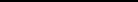 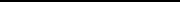 Здесь: Оат. и Oегэ, - средняя оценка по школьному аттестату (документу о среднем профессиональном образовании) и средняя оценка ЕГЭ. Далее после 1-го, 2-го промежуточного контроля и после сессии рейтинг пересчитывается по формулегде: Rн, Rс.- новое и старое значение рейтинга; kзн, - коэффициент значимости контрольного испытания, который равен 3 для промежуточного контроля в течении семестра и 5 для промежуточной аттестации в период зачетно-экзаменационной сессии;0i- оценка по i-тому предмету; m - число предметов, учитываемых при расчете рейтинга. Оож - ожидаемая оценка, рассчитываемая по формулеЗа активное участие в научной работе, в олимпиадах, конкурсах и других мероприятиях, связанных с проявлением творческих способностей студента, его рейтинг может быть увеличен на несколько пунктов (см. п.5).С целью поощрения студентов, добивающихся высокого рейтинга, его значение учитывается:-при определении очередности в назначении государственной академической стипендии;-при назначении на должность и распределении выпускников ИГЭУ;-при назначении на именные стипендии и т.д.«О надбавках к рейтингу студента за выполнение творческой программы обучения по системе "РИТМ"»целях упорядочения надбавок к рейтингу студента за выполнение творческой программы обучения, творческих заданий и другой деятельности, направленной на раскрытие интеллектуального потенциала студента, установить следующие надбавки:1. Публикация научной статьи в зарубежном журнале или доклад на международной конференции - 50 баллов2. Публикация научной статьи в центральном отечественном журнале или доклад на Всероссийской конференции - 40 баллов.3. Публикация научной статьи в межвузовском сборнике или доклад на региональной конференции - 30 баллов.4. Доклад на вузовской научно-технической конференции, на научно-методическом семинаре - 25 баллов5. Доклад на вузовской студенческой научной конференции - 10 баллов.6. Призер Всероссийского конкурса студенческих научных работ:-1 -е место - 40 баллов;-2-е место - 35 баллов;-3-е место - 30 баллов.Призер регионального конкурса студенческих научных работ:-1-е место - 30 баллов;-2-е место - 25 баллов ;-3-е место - 20 баллов.Призер вузовского конкурса студенческих научных работ:-1 -е место - 20 баллов;-2-е место - 15 баллов;-3-е место - 10 баллов.Призер тематической олимпиады, проводимой в вузе:-1-е место - 15 баллов;-2-е место - 10 баллов;-3-е место - 5 баллов.Выполнение творческих программ по заданию УВЦ - до 10 баллов.По результатам промежуточной аттестации (экзамена) по блоку дисциплин    - до 10 баллов.Выполнение заданий Ученого совета факультета - до 15 баллов.Выполнение задания Ученого совета ИГЭУ - до 25 баллов.ЛИСТ ОЗНАКОМЛЕНИЯЛИСТ ОЗНАКОМЛЕНИЯЛИСТ РЕГИСТРАЦИИ РАССЫЛКИ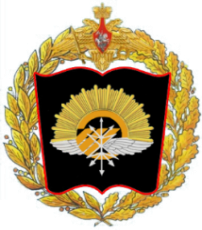 Учебный военный центр при федеральном государственном бюджетном образовательном учреждении высшего образования «Ивановский государственный энергетический университет имени В.И. Ленина»(УВЦ ИГЭУ)УТВЕРЖДАЮНачальник учебного военного центра        полковник                                                                 В. Белоногов«____» августа 2018 г.СтатусДолжностьИ.О. ФамилияПодписьДатаСогласовано:Проректор по УРА.В. ГусенковПроверено:Начальник учебной частиВ.В. СтуденовНачальник учебно- методического управленияС.А.ПанковРазработано:ПрофессорЮ.Б. ОбуховскийПОЛОЖЕНИЕО балльно - рейтинговой системе применяемой в УВЦ ИГЭУСтр.ПОЛОЖЕНИЕО балльно - рейтинговой системе применяемой в УВЦ ИГЭУ2 из 11№п/пНаименование разделаСтр.1ОБЩИЕ ПОЛОЖЕНИЯ32Формы контроля успеваемости33Интегральная оценка знаний54Рейтинг студента65«О надбавках к рейтингу студента за выполнение творческой программы обучения по системе "РИТМ"»7ПОЛОЖЕНИЕО балльно - рейтинговой системе применяемой в УВЦ ИГЭУСтр.ПОЛОЖЕНИЕО балльно - рейтинговой системе применяемой в УВЦ ИГЭУ3 из 11ПОЛОЖЕНИЕО балльно - рейтинговой системе применяемой в УВЦ ИГЭУСтр.ПОЛОЖЕНИЕО балльно - рейтинговой системе применяемой в УВЦ ИГЭУ4 из 11Процент посещения Шкала оценок90-100Отлично75-89Хорошо60-74Удовлетворительно0-59НеудовлетворительноОтк=Оп+Ол+Ос+Он44444444444Оппп- оценка за посещение занятийОлл- средняя оценка контрольные опросы («летучки»)- средняя оценка контрольные опросы («летучки»)Ос- оценка на семинаре- оценка на семинаре- оценка на семинареОннн- оценка за выполнение нормативаОпк=Ос+Оз22222Осс- оценка на семинареОз- оценка за выполнение задачи (контрольные опросы)- оценка за выполнение задачи (контрольные опросы)ПОЛОЖЕНИЕО балльно - рейтинговой системе применяемой в УВЦ ИГЭУСтр.ПОЛОЖЕНИЕО балльно - рейтинговой системе применяемой в УВЦ ИГЭУ5 из 11СИ  10  Отк 30  Опк 60  Оэ/зПределы суммарногоОкончательная оценкаОкончательная оценкаиндексапо 4-х бальной шкалепо 2-х бальной шкалеСИ<250неудовлетворительноне зачтено250<=СИ<350удовлетворительнозачтено350<=СИ<=435хорошозачтеноСИ>435отличнозачтеноПОЛОЖЕНИЕО балльно - рейтинговой системе применяемой в УВЦ ИГЭУСтр.ПОЛОЖЕНИЕО балльно - рейтинговой системе применяемой в УВЦ ИГЭУиз 11Rcт 209,6  logX,cтX  27Оср 2 2;ООат Оегэ1.X  27ср;Осратегэ1.X  275  О5  О5  О;Оср21.5  О5  О5  Оср25  О5  О5  Оср2срОегэ=математика+физика(информатика)+русский6060606060R н R c k m m  OR н R c kзн  Оi m  Oож , i 1ПОЛОЖЕНИЕО балльно - рейтинговой системе применяемой в УВЦ ИГЭУСтр.ПОЛОЖЕНИЕО балльно - рейтинговой системе применяемой в УВЦ ИГЭУ7 из 11   (Rст -200)/100   (Rст -200)/100Оож=2 +3Оож=2 +   (Rст -300)/1003                          +13                          +1ПОЛОЖЕНИЕО балльно - рейтинговой системе применяемой в УВЦ ИГЭУСтр.ПОЛОЖЕНИЕО балльно - рейтинговой системе применяемой в УВЦ ИГЭУ8 из 11ПОЛОЖЕНИЕО балльно - рейтинговой системе применяемой в УВЦ ИГЭУСтр.ПОЛОЖЕНИЕО балльно - рейтинговой системе применяемой в УВЦ ИГЭУ9 из 11№п/п№ стр.Основание для внесения изменений (номер и дата приказа)Фамилия И.О.исполнителяПодписьДатаДата введения измененияПОЛОЖЕНИЕО балльно - рейтинговой системе применяемой в УВЦ ИГЭУСтр.ПОЛОЖЕНИЕО балльно - рейтинговой системе применяемой в УВЦ ИГЭУ10 из 11ДолжностьФамилия И.О.Дата ознакомленияПодписьПОЛОЖЕНИЕО балльно - рейтинговой системе применяемой в УВЦ ИГЭУСтр.ПОЛОЖЕНИЕО балльно - рейтинговой системе применяемой в УВЦ ИГЭУ11 из 11ДатаПодразделениеДолжностьФамилия И.О.